Turning Tool ISO code system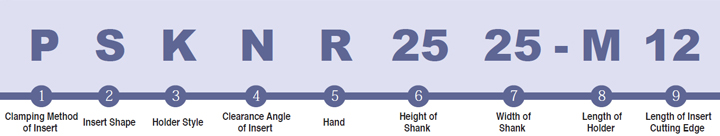 Clamping Method of Insert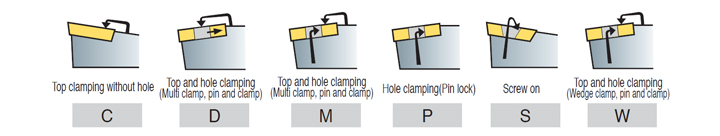 Insert Shape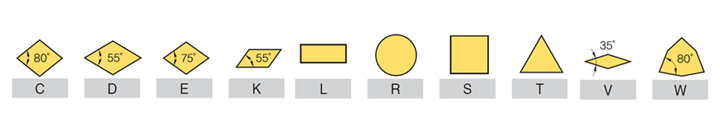 Holder Style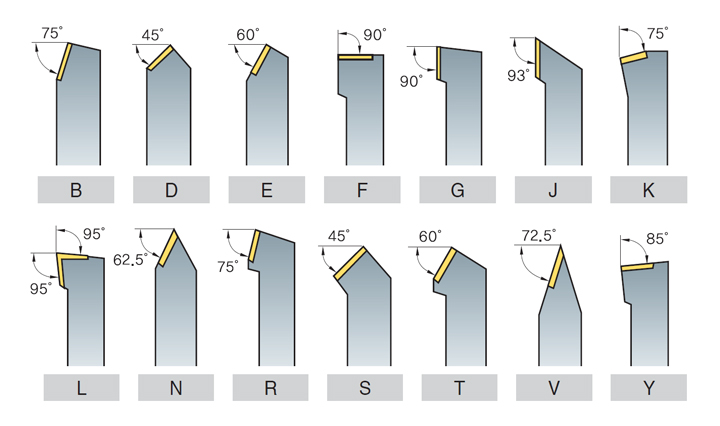 Clearance Angle of Insert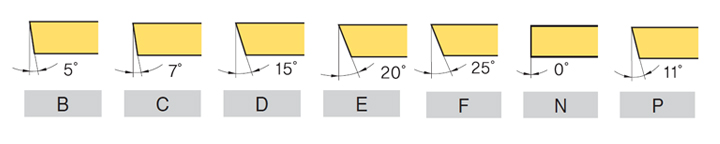 Hand of Tool Holder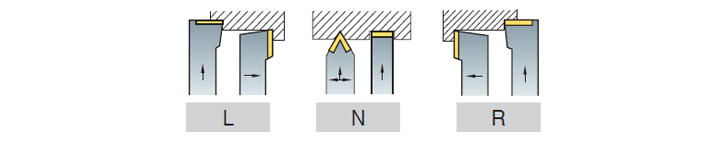 Height of Shank (mm)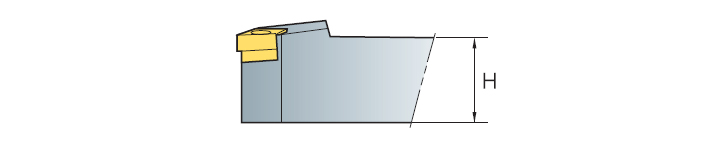 Width of Shank (mm)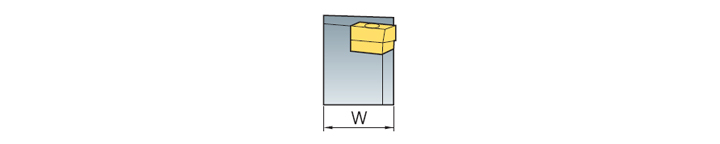 Length of Holder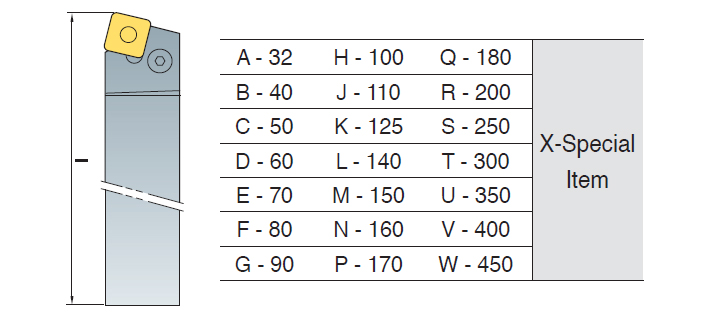 Length of Insert Cutting Edge (mm)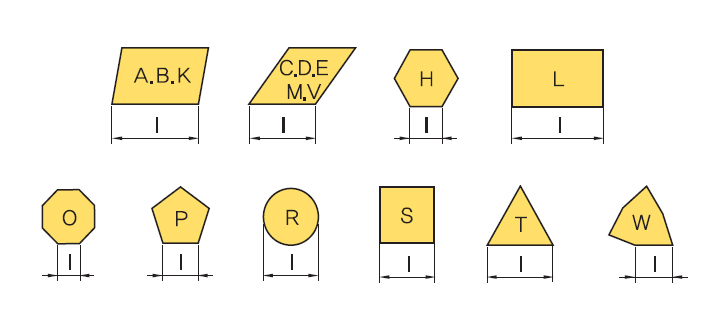 